ОТЧЕТо проведенных антинаркотических мероприятиях, организованныхв Бейсугском сельском поселении Выселковского района	в сентябре  2022 годаГлава Бейсугского сельского поселения 
Выселковского района                                                                                                                                    О.А. Драгунова Фотоотчет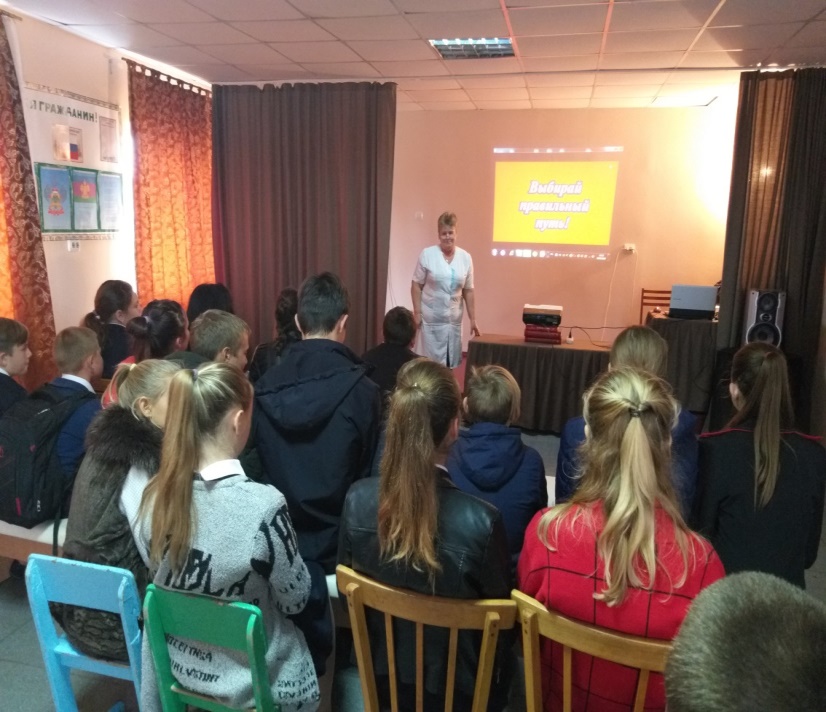 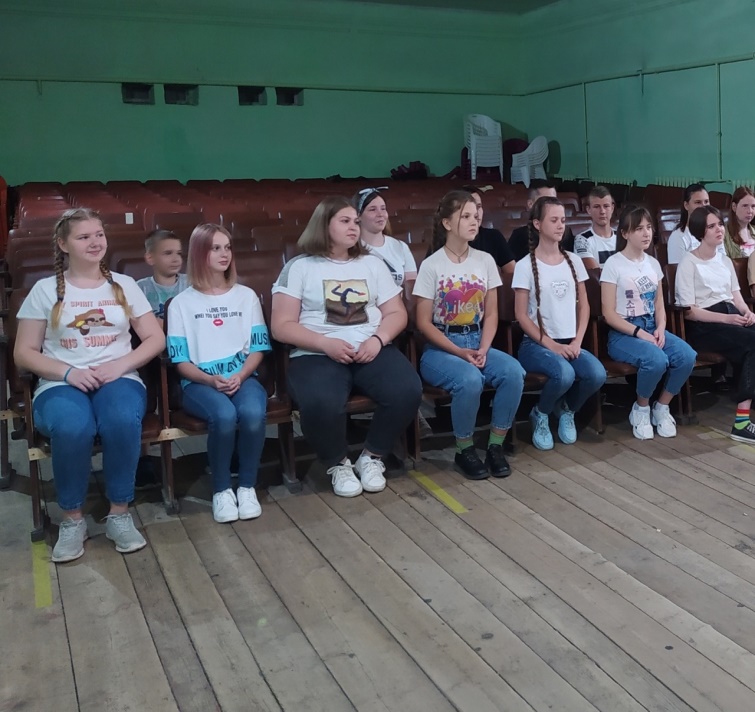 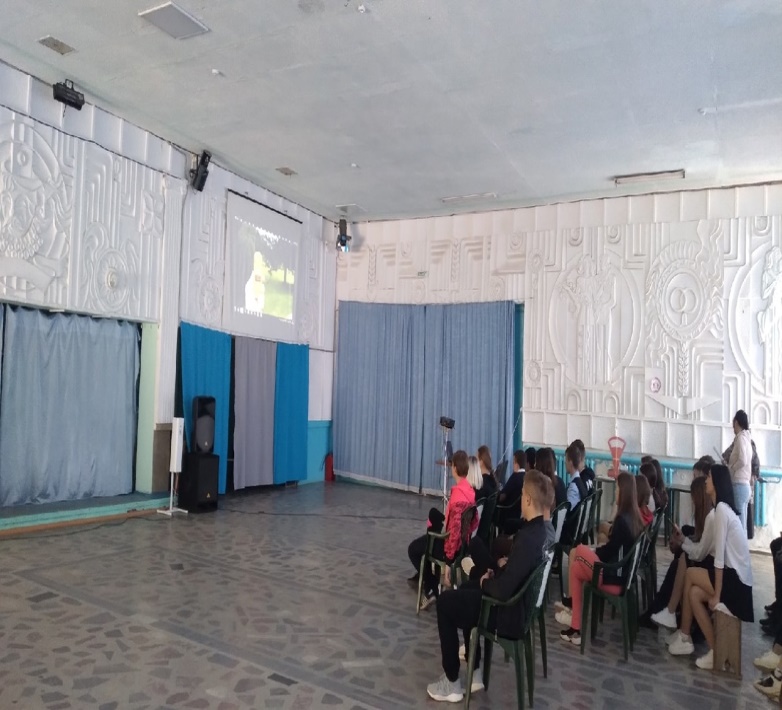 Наименование антинаркотического мероприятия, охват участниковПрименение средств технического обучения (презентация, видеоролик, интернет-ресурс) популяризующих здоровый образ жизни и занятия спортомФ.И.О. специалистов (должность), участвующих в проведении мероприятияДата, время и место проведения мероприятияФ.И.О. ответственного лица, контактныйтелефонКраткая характеристика проведенного мероприятия, оценка качестваДемонстрация документальногофильма по профилактикенаркомании30 челФильм АНК,  Кубанькинокиноакция«Кинематограф против наркотиков»11 сентября14.00МКУК «Бейсугский КДЦ»,ул Ленина 2(А)Корепанова Ю.А.89891207131В рамках Антинарко в МКУК "БЕЙСУГСКОМ КДЦ" прошёл урок здоровья. "Счастье жить!"
Демонстрация документального фильма по профилактике наркомании..Просмотр фильма АНК рекомендованного к показу «Кубань кино»Информационные страницы были   размещены в социальной сети:«Однокласники»Ссылки:https://vk.com/photo602223353_457239571«Выбор за тобой»Беседа с медработником25 челФильм АНК,  рекомендованный Кубанькино в рамках краевой киноакции«Кинематограф против наркотиков»ФельдшерПечурина Л.А.8918189623016 сентября13.20МКУК«Бейсугский КДЦ»,Александроневский СДК, ст.Александроневская, ул.Красная 25Аляблева И.Н.8995186762816 сентября 2022 года вМКУК «Бейсугский КДЦ»,СДК станицы Александроневской было проведена беседа с медработником Печуриной Л.А. «Выбор за тобой» в рамках антинарко.Любовь Анатольевна рассказала ребятам о пагубном воздействии вредных веществ на организм человека. Ребята выяснили, что сейчас главное- это жизнь и здоровье. Что нужно больше времени уделять спорту и развитию творческих способностей. Поняли ,что самое важное это жизнь без вредных привычек.В окончании мероприятия был показан в/ролик антинаркотической направленности с обсуждением просмотренного..Просмотр фильма АНК рекомендованного к показу «Кубань кино»Информационные страницы были    размещены в социальной сети:В КонтактеСсылки:https://vk.com/photo602223353_457239562«Заблудившиеся в сети»
Час полезного совета. Профилактика компьютерной зависимости детей и подростков.25 челФильм АНК,  Кубанькинокиноакция«Кинематограф против наркотиков»Манелова В.В.Врач общей практики8989811714823 сентября14.00МКУК «Бейсугский КДЦ» Новодонецкий СДК,ст. Новодонецкая ул.Советская, 52-бМигова Л.В.89898117148Час полезного совета. Профилактика компьютерной зависимости детей и подростков. Детей в интернете привлекает придуманный мир, более яркий, простой и выразительный. Задача взрослых найти контакт с ребёнком, найти общие интересы, отвлечь от виртуального мира, показать как разнообразен и прекрасен мир в реальности.
Встреча с ребятами прошла очень интересно, эмоционально. На вопрос «Чем является компьютер в вашей семье?» ребята приводили примеры ситуаций в семье с положительными и отрицательными эмоциями по поводу использования компьютера, и что они отвечают на вопрос родителей «Ты опять весь день просидел(а) за компьютером (в телефоне)?» С ребятами обсуждалось использование электронной почты, её конфиденциальность, сохранение данных, обмен файлами, так же разговор шёл и о широко используемых сайтах социальных сетей, были даны советы о том, как обезопасить себя и правильно работать с телефоном или компьютером.Просмотр фильма АНК рекомендованного к показу «Кубань кино»Информационные страницы были   размещены в социальной сети:В КонтактеСсылки:https://vk.com/photo602223353_457239572«Жить здорово»- книжная выставка(15 человек)Показ видеофильма в рамках краевой киноакции«Мы за здоровый образ жизни»-12.09.202212.00 ч.МКУК «Библиотека Бейсугского сельского поселения»Сухомлинова С.И.Тел.88615731461«В здоровом теле здоровый дух!» – гласит народная мудрость. Здоровье – это то, что помогает нам добиваться поставленных целей, вести активную жизнь, воплощать мечты и преодолевать трудности. В целях формирования здорового образа жизни в Центральной Бейсугской  библиотеке состоялся обзор книжной выставки «Жить здорово». В ходе мероприятия работник библиотеки рассказала о том, как нужно заботиться о своем здоровье.«Трезвость-необходимое условиездоровья, счастья иуспеха» -  Час общения(10 человек)Показ видеофильма в рамках краевой киноакции«Мы за здоровый образ жизни»-11.09.202213.00 ч.Новодонецкая сельская библиотека, фиал №1Копьева Т.С.Тел.88615737648В Новодонецкой сельской библиотеке состоялся час общения «Трезвость-необходимое условие здоровья, счастья и успеха»в рамках Всероссийского дня трезвости. На мероприятии говорили о том, что пропаганда здорового образа жизни является одним из важных направлений борьбы с пьянством и алкоголизмом. В заключение беседы был сделан вывод, что наше здоровье в наших собственных руках. Это должно стать убеждением для каждого, что позволит сохранить здоровье на долгие годы, физическую активность и трудоспособность« Здоровый образ жизни»  - книжнаявысктавка(12 человек)Показ видеофильма в рамках краевой киноакции«Мы за здоровый образ жизни»-09.09.202212.00 ч. Александроневская сельская библиотека, филиал №2Субботина С.И.Тел.88615731461В Александроневской библиотекеоформлена книжная выставка « Здоровый образ жизни», где читатели  смогут найти информацию о том, как нужно заботиться о своем здоровье, чтобы не болеть и оставаться крепким, как сберечь зрение, о правильном питании, о вредных привычках и рекомендации по их профилактике.ТКПП при администрации Бейсугского сельского поселения Выселковского района10 человекЗаседание комиссии пос. Бейсуг ул. Ленина 17Администрация Бейсугского сельского поселения Выселковского районаХаджинова М.А.918-258717416.09.2022 состоялось заседание ТКПП, на котором были заслушаны 6 человек. 